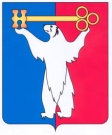 АДМИНИСТРАЦИЯ ГОРОДА НОРИЛЬСКАКРАСНОЯРСКОГО КРАЯПОСТАНОВЛЕНИЕ27.09.2019                                          г. Норильск                                             № 418О внесении изменений в постановление Администрации города Норильска                      от 05.09.2016 № 461В соответствии с Трудовым кодексом Российской Федерации, распоряжением Администрации города Норильска от 30.08.2019 № 4550, в целях увеличения минимальных размеров окладов (должностных окладов) работников муниципальных бюджетных учреждений, осуществляющих деятельность спортивных сооружений, подведомственных Управлению по спорту Администрации города Норильска,ПОСТАНОВЛЯЮ:1. Внести в Примерное положение об оплате труда работников муниципальных бюджетных учреждений, осуществляющих деятельность спортивных сооружений, подведомственных Управлению по спорту Администрации города Норильска, утвержденное постановлением Администрации города Норильска от 05.09.2016 № 461 (далее – Примерное положение) следующие изменения:1.1. Пункты 2.3-2.7 Примерного положения изложить в новой редакции:«2.3. Минимальные размеры окладов (должностных окладов) работников общеотраслевых должностей руководителей, специалистов и служащих учреждения устанавливаются на основе ПКГ, утвержденных Приказом Министерства здравоохранения и социального развития Российской Федерации от 29.05.2008 № 247н «Об утверждении профессиональных квалификационных групп общеотраслевых должностей руководителей, специалистов и служащих»:2.4. Минимальные размеры окладов (должностных окладов) работников учреждения, осуществляющих профессиональную деятельность по общеотраслевым профессиям рабочих, устанавливаются на основе ПКГ, Приказом Министерства здравоохранения и социального развития Российской Федерации от 29.05.2008 № 248н «Об утверждении профессиональных квалификационных групп общеотраслевых профессий рабочих»:2.5. Минимальные размеры окладов (должностных окладов) работников учреждения, соответствующих квалификационным уровням ПКГ, утвержденным Приказом Министерства здравоохранения и социального развития Российской Федерации от 27.02.2012 № 165н «Об утверждении профессиональных квалификационных групп должностей работников физической культуры и спорта», устанавливаются в следующих размерах:--------------------------------<*> Для должности «спортсмен-инструктор» минимальный размер оклада (должностного оклада) устанавливается в размере 10309 руб.<**> Для должности «тренер» минимальный размер оклада (должностного оклада) устанавливается в размере 6872 руб.2.6. Минимальные размеры окладов (должностных окладов) работников культуры, искусства и кинематографии устанавливаются на основе ПКГ, утвержденных Приказом Министерства здравоохранения и социального развития Российской Федерации от 31.08.2007 № 570 «Об утверждении профессиональных квалификационных групп должностей работников культуры, искусства и кинематографии»:2.7. Размеры окладов (должностных окладов) работников учреждения по должностям, не отнесенным к ПКГ:».2. Опубликовать настоящее постановление в газете «Заполярная правда» и разместить его на официальном сайте муниципального образования город Норильск. 3. Настоящее постановление вступает в силу с 01.10.2019.И.о. Главы города Норильска						    Н.А. ТимофеевКвалификационные уровниМинимальный размер оклада (должностного оклада), руб.Профессиональная квалификационная группа «Общеотраслевые должности служащих первого уровня»Профессиональная квалификационная группа «Общеотраслевые должности служащих первого уровня»1 квалификационный уровень3099Профессиональная квалификационная группа «Общеотраслевые должности служащих второго уровня»Профессиональная квалификационная группа «Общеотраслевые должности служащих второго уровня»1 квалификационный уровень34392 квалификационный уровень37794 квалификационный уровень52405 квалификационный уровень5919Профессиональная квалификационная группа «Общеотраслевые должности служащих третьего уровня»Профессиональная квалификационная группа «Общеотраслевые должности служащих третьего уровня»1 квалификационный уровень37793 квалификационный уровень45584 квалификационный уровень5479Профессиональная квалификационная группа «Общеотраслевые должности служащих четвертого уровня»Профессиональная квалификационная группа «Общеотраслевые должности служащих четвертого уровня»1 квалификационный уровень68752 квалификационный уровень7965Квалификационные уровниМинимальный размер оклада (должностного оклада), руб.Профессиональная квалификационная группа «Общеотраслевые профессии рабочих первого уровня»Профессиональная квалификационная группа «Общеотраслевые профессии рабочих первого уровня»1 квалификационный уровень2662Профессиональная квалификационная группа «Общеотраслевые профессии рабочих второго уровня»Профессиональная квалификационная группа «Общеотраслевые профессии рабочих второго уровня»1 квалификационный уровень30992 квалификационный уровень3779Квалификационные уровниМинимальный размер оклада (должностного оклада), руб.Профессиональная квалификационная группа должностей работников физической культуры и спорта первого уровняПрофессиональная квалификационная группа должностей работников физической культуры и спорта первого уровня1 квалификационный уровень3439Профессиональная квалификационная группа должностей работников физической культуры и спорта второго уровняПрофессиональная квалификационная группа должностей работников физической культуры и спорта второго уровня1 квалификационный уровень6872 <*>2 квалификационный уровень8218 <**>3 квалификационный уровень8533Профессиональная квалификационная группа должностей работников физической культуры и спорта третьего уровняПрофессиональная квалификационная группа должностей работников физической культуры и спорта третьего уровня1 квалификационный уровень7965ПКГМинимальный размер оклада (должностного оклада), руб.Должности руководящего состава учреждений культуры, искусства и кинематографии7692Наименование профессий, должностейМинимальный размер оклада (должностного оклада), руб.Техник по оружию4558Специалист по охране труда5479